السلسلة رقم 7 : الإشتقاقية (1)المستوى : الثانية ثانويالتمرين 1:أدرس قابلية اشتقاق الدالة في  في الحالات التالية:1/ 2/ 3/التمرين 2:ليكن ( المنحني الممثل للدالة  من م م  حدد معادلة المماس في  في الحالات التالية :1/2/ 3/  التمرين 3:أدرس تغيرات الدوال التالية :1/ 2/ 3/ 4/5/ التمرين 4:نعتبر الدالة  المعرفة بـ :  1/ بين أن منحني الدالة  يقبل مماسين موازيين للمستقيم ذو المعادلة  .2/ أكتب معادلتي هذين المماسين.التمرين 5 :نعتبر الدالة العددية  المعرفة بما يلي : 1/ حدد D مجموعة تعريف الدالة  . 2/ أحسب قيمتي العددين  و  بحيث: 3/ استنتج أن ثم أعط جدول تغيرات  .التمرين 6:لتكن الدالة العددية المعرفة على  بـ :بين من أجل  من  أن :التمرين 7:نعتبر الدالة العددية  المعرفة بما يلي :1/ حدد مجموعة تعريف الدالة  2/ أحسب 3/ حل في D المعادلة : 4/ بين أن  تقبل قيمة حدية صغرى هي  التمرين 8 :لتكن  الدالة العددية المعرفة بـ:1/ حدد مجوعة تعريف الدالة  .2/ أ- أحسب العددين  بحيث لكل  من ب/ بين أن : 3/ بين أن متزايدة على  .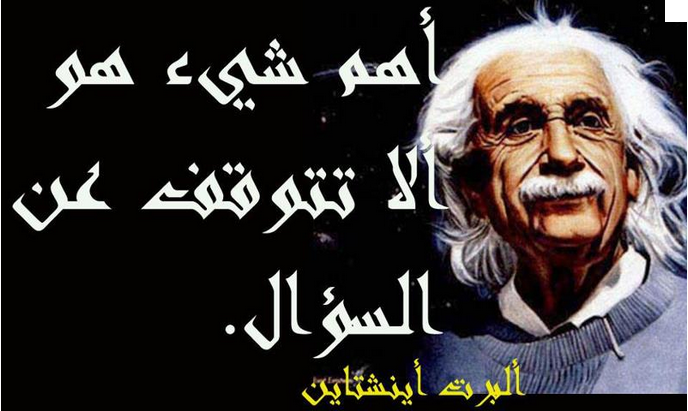 الأستاذ : بــــــــــــــراح عبد الرشيــــــــد